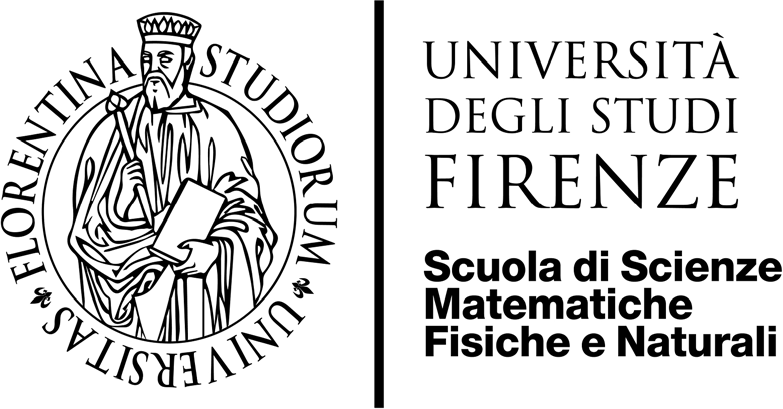 Corso di Laurea / Laurea Magistrale in ________________________________________________________________Matricola			__________________________________________ (nome e cognome) ha svolto un’attività formativa interna dal ____________ al____________ presso _________________________________________Numero di ore ____________Descrizione dell’attività svolta_________________________________________________________________________________________________________________________________________________________________________________________________________________________________________________________________________________________________________________________________________________________________________________________________Ha svolto i compiti e le mansioni affidatigli con* __________________________________________________________________________________________________________________________________________________________Luogo e data, _________________________________________Il Responsabile scientifico_____________________________